青年学术论坛报告题目：如何建立研究领域和发表高质量的教育研究论文：从最初的想法到最后的学术论文报告人：Prof. Rongjin Huang（黄荣金 教授）单位：美国中田纳西州立大学数学系时间：2017年6月21日上午9：30开始邀请人：吴颖康地点：闵行数学楼401室报告人简介：黄荣金博士是美国中田纳西州立大学数学教育教授、博士生导师。黄教授先后在华东师范大学获得数学教育硕士、香港大学与美国德州农工大学获得教学与课程博士。他曾在中学任教数学多年，然后，在华东师范大学和澳门大学从事数学教育教学与研究工作。他的研究领域包括：课堂教学、教师教育和国际数学教育比较研究。黄教授发表了100多篇中英文学术论文和会议报告。论文发表在《数学教师教育》、《数学行为》等国际顶尖杂志。他先后编缉出版了两本中文专著和六本英文著作。最近出版的英文专著包括《 职前中美教师代数知识的比较研究》 (Springer,  2014) 和《通过变式来教学数学：儒家思想与西方理论的对话 (Sense,  2017).  黄教授是《ZDM Mathematics Education》 和 《International Journal for Lesson and Learning Studies》等杂志的特邀编辑和Sense 出版社系列从书《Teaching and Learning mathematics》的编委。他主持完成了多项研究，其中包括有16个国家参加《学习者视角的课堂研究》。黄教授在建立中国特色的数学教学理论以及中国课例研究方面作出了重要贡献，并对理论与实践的关系进行了有益的探索 。他在诸多国际大会上，如《美国教育年会》、《国际数学教学会议》等，主持过许多专题报告活动。摘要：本报告旨在分享两个层面的经验。第一是，作为研究者，如何确定研究方面， 发展研究项目，建立研究的领域和作出独特贡献。第二是，如何做一项具体研究：如何选择研究目的和问题，如何做文献和建立研究理论框架，如何设计和实施一项研究，如何写论文和发展高质量论文。本报告以案例分析的方式，详细解读发表高质量教育研究学术论文的策略，过程和经验。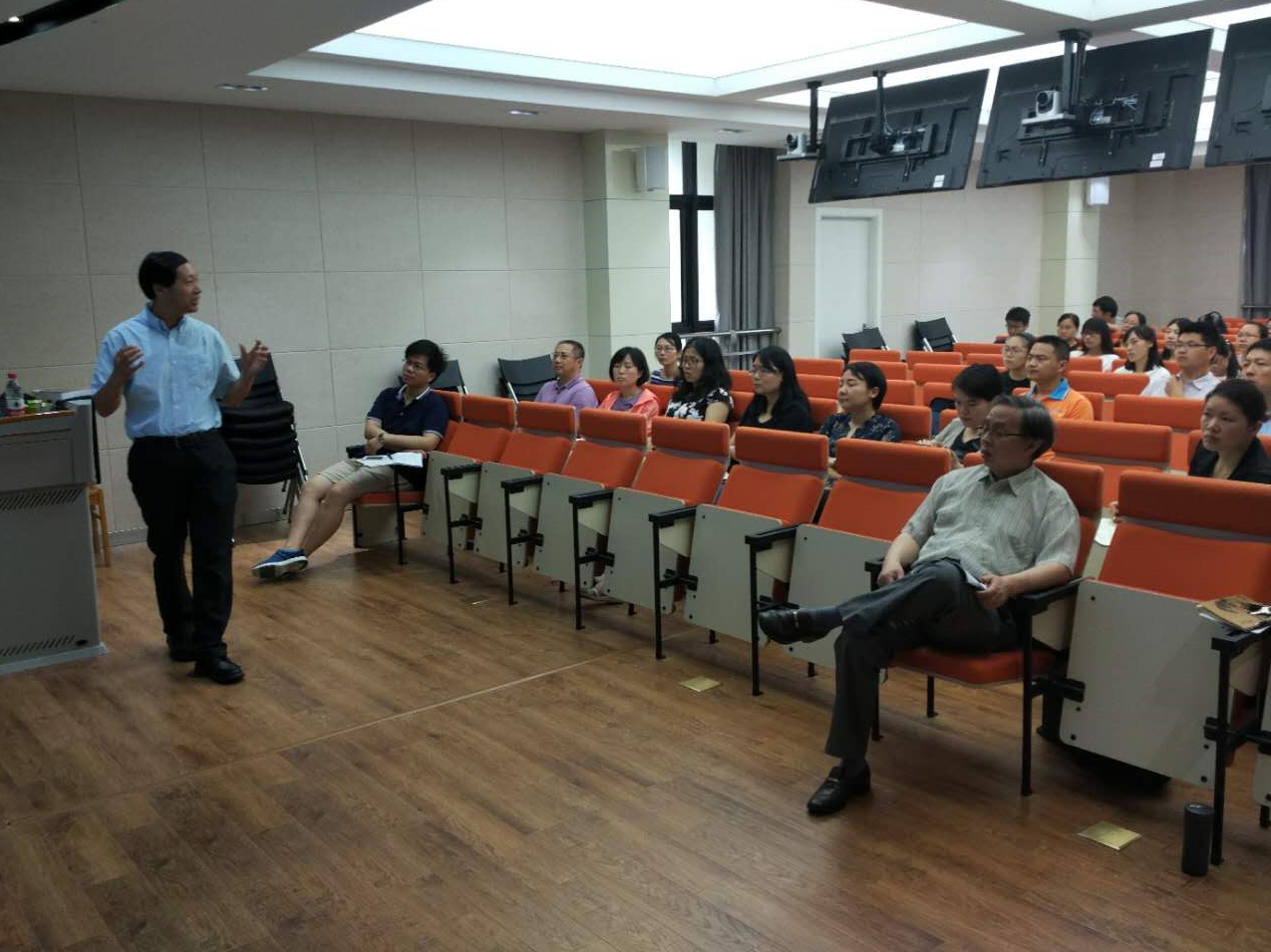 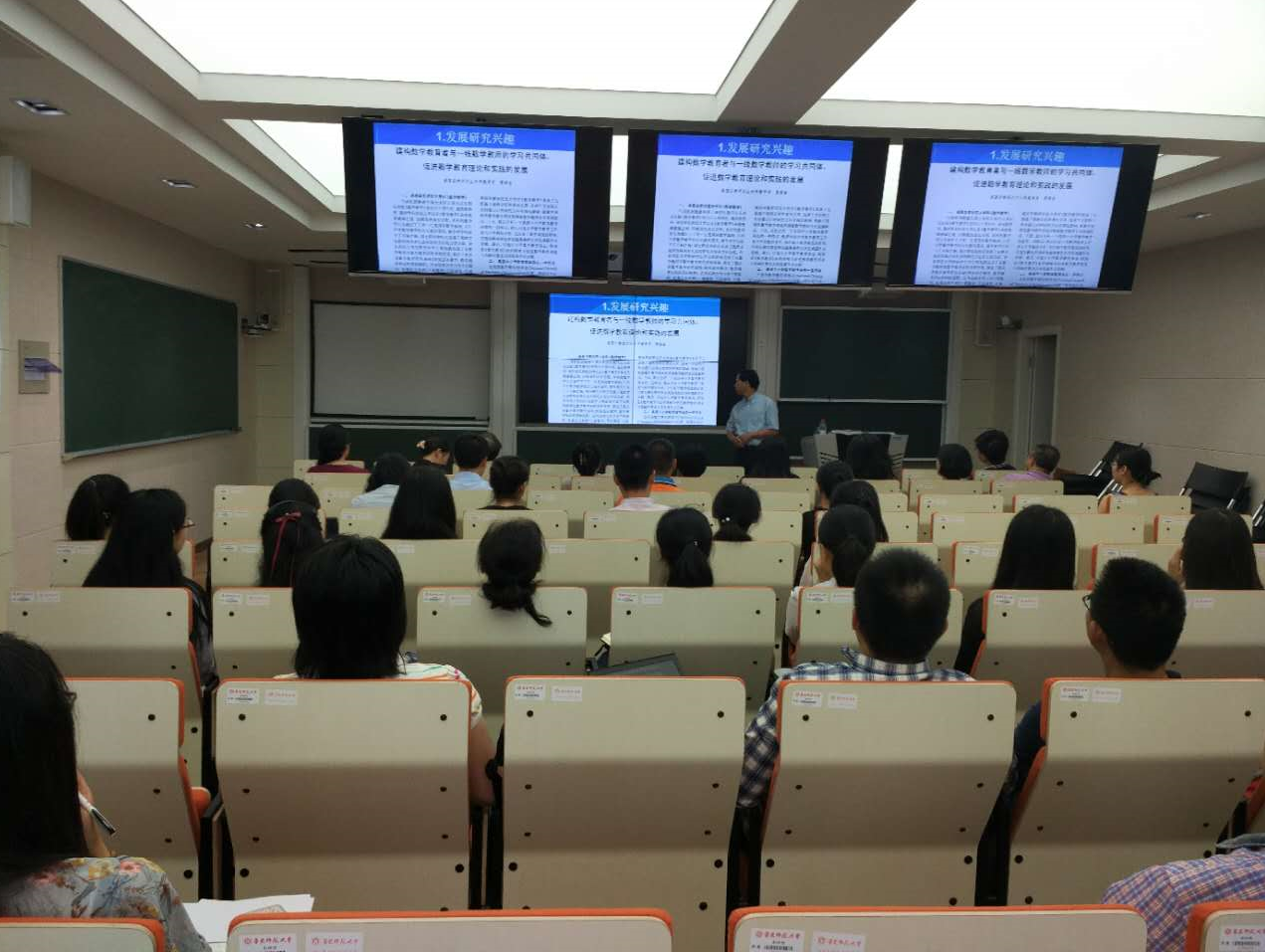 